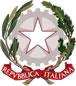 Ministero dell’’Istruzione, dell’’Università e della RicercaISTITUTO D’ISTRUZIONE SUPERIORE STATALE “NICOLO’ PALMERI”Piazza Giovanni Sansone, 12 - 90018 TERMINI IMERESE (PA)CF 87000710829 - CM PAIS019003Tel. 0918144145  -  Fax 0918114178  - emailpais019003@istruzione.itwww.liceopalmeri.gov.itCirc. n.220Del 12/2/2020Agli alunniAl DSGAAl responsabile  sito webOggetto: Partecipazione “Premio Letterario Stenio”Si comunica che anche quest’anno il nostro Istituto aderisce al Concorso “Premio Letterario Stenio”, bandito dall’ IISS “Stenio” di Termini Imerese, per la realizzazione di un elaborato originale avente come tema “Il diritto al futuro: racconti, idee, soluzioni”.La prova del concorso si svolgerà mercoledì 11 marzo 2020 dalle ore 8.30 alle ore 13.30 presso la sede centrale dell’IISS “Stenio”.Il bando è consultabile sul sito dell’ IISS “Stenio” (www.stenio.edu.it).Per partecipare bisogna inviare, entro e non oltre il 20 febbraio 2020, la domanda di partecipazione alla casella di posta elettronica pais013004@istruzione.it oppure compilare e consegnare al docente referente, prof.ssa Cascio, la scheda allegata al bando.DIRIGENTE SCOLASTICOProf.ssa Marilena Anello firma autografa omessa ai sensidell'art. 3 del D.Lgs n. 39/1993